第185号决议（2014年，釜山）	全球民航航班跟踪 – 国际电信联盟全权代表大会（2014年，釜山），做出决议责成WRC-15按照《公约》第119款，将有关全球航班跟踪议题的审议作为紧急事务纳入其议程之中，并按照国际电联惯例，酌情将该事宜的不同方面包括在内，同时顾及ITU-R的相关研究工作，有关全球民航航班跟踪的国际电信联盟全权代表大会第185号决议（2014年，釜山）做出决议，责成WRC-15按照国际电联《公约》第119款，将有关全球航班跟踪议题的审议作为紧急事务纳入其议程之中，并按照国际电联惯例，酌情将该事宜的不同方面包括在内，同时顾及ITU-R的相关研究工作。引言国际电信联盟全权代表大会（PP-14）通过了有关全球民航航班跟踪（GFT）第185号决议（2014年，釜山）。该决议做出决议：“责成WRC-15按照《公约》第119款，将有关全球航班跟踪议题的审议作为紧急事务纳入其议程之中，并按照国际电联惯例，酌情将该事宜的不同方面包括在内，同时顾及ITU-R的相关研究工作。”PP-14进一步责成无线电通信局主任就全球航班跟踪事宜编制一份具体报告，供WRC-15审议。ITU-R将作为紧急事项进行有关全球航班跟踪事宜的研究，以支持这份报告的编制。南部非洲发展共同体（SADC）成员国认为有关全球民航航班跟踪的任何规则条款不得对在现有航空安全业务中操作的系统施加限制。提案	AGL/BOT/LSO/MDG/MWI/MAU/MOZ/NMB/COD/SEY/AFS/SWZ/TZA/ZMB/
ZWE/130A26/1支持将1 087.7-1 092.3 MHz频段划分给作为主要业务的卫星航空移动（R）业务（AMS(R)S）（地对空），限于地对空方向ADS-B的卫星接收，且不得对在960-1 164 MHz频率范围内航空无线电导航业务（ARNS）和航空移动（航线内）业务中操作的系统提出保护要求。理由：	新增加AMS(R)S（地对空）作为全球主要业务划分，满足了全球航班跟踪、特别是卫星接收ADS-B信号的生命安全需要，后者是唯一需要WRC-15采取规则行动的应用，以便加强那些地面无法接收这些信号的区域的覆盖。第5条频率划分第IV节 – 频率划分表
（见第2.1款）
MOD	AGL/BOT/LSO/MDG/MWI/MAU/MOZ/NMB/COD/SEY/AFS/SWZ/TZA/ZMB/
ZWE/130A26/2890-1 300 MHzADD	AGL/BOT/LSO/MDG/MWI/MAU/MOZ/NMB/COD/SEY/AFS/SWZ/TZA/ZMB/
ZWE/130A26/35.XXX	为了空间电台接收航空器电台的自动相关监视广播（ADS-B）发射，1 087.7–1 092.3 MHz频段亦划分给作为主要业务的卫星航空移动（R）业务（地对空），且限于根据经认可的国际航空标准运行的系统。第417号决议（WRC-15，修订版）适用。(WRC-15)______________世界无线电通信大会（WRC-15）
2015年11月2-27日，日内瓦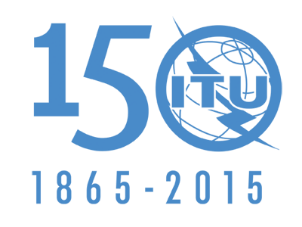 国 际 电 信 联 盟全体会议文件 130 (Add.26)-C2015年10月16日原文：英文安哥拉（共和国）/博茨瓦纳（共和国）/莱索托（王国）/马达加斯加（共和国）/马拉维/毛里求斯（共和国）/莫桑比克（共和国）/纳米比亚（共和国）/
刚果民主共和国/塞舌尔（共和国）/南非（共和国）/斯威士兰（王国）/
坦桑尼亚（联合共和国）/赞比亚（共和国）/津巴布韦（共和国）安哥拉（共和国）/博茨瓦纳（共和国）/莱索托（王国）/马达加斯加（共和国）/马拉维/毛里求斯（共和国）/莫桑比克（共和国）/纳米比亚（共和国）/
刚果民主共和国/塞舌尔（共和国）/南非（共和国）/斯威士兰（王国）/
坦桑尼亚（联合共和国）/赞比亚（共和国）/津巴布韦（共和国）有关大会工作的提案有关大会工作的提案议项GFT(PP-14)议项GFT(PP-14)划分给以下业务划分给以下业务划分给以下业务1区2区3区960-1 164	航空移动（R）  5.327A		航空无线电导航  5.328960-1 164	航空移动（R）  5.327A		航空无线电导航  5.328960-1 164	航空移动（R）  5.327A		航空无线电导航  5.328